Новостные материалы, отражающие ход реализации национальных проектов по состоянию на 06.08.2021:На территории Ремонтненского района продолжается реализация объекта: «Парк в п. Привольный, на расстоянии примерно 70 метров на запад от здания Администрации Привольненского сельского поселения» (благоустройство), осуществляемая в рамках национального проекта «Жилье и городская среда» федерального проекта «Формирование комфортной городской среды».Муниципальный контракт был заключен 02.11.2020 с ГУП РО «РостовАвтоДор». На объекте уже закончено устройство ограждения территории парка, проложен электро- и водопровод, высажены деревья и кустарники, установлены фонари. Продолжается укладка тротуарной плитки, а также привезены и ожидают установки малые архитектурные формы (скамейки, урны), детские горки. Местные жители с интересом наблюдают за преображением парка, которое уже очень заметно, и с нетерпением ждут, когда полностью завершат работы по благоустройству.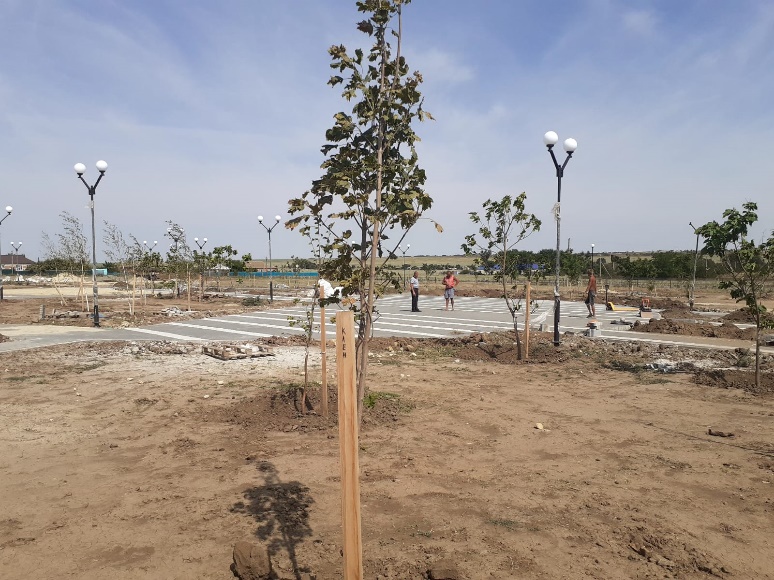 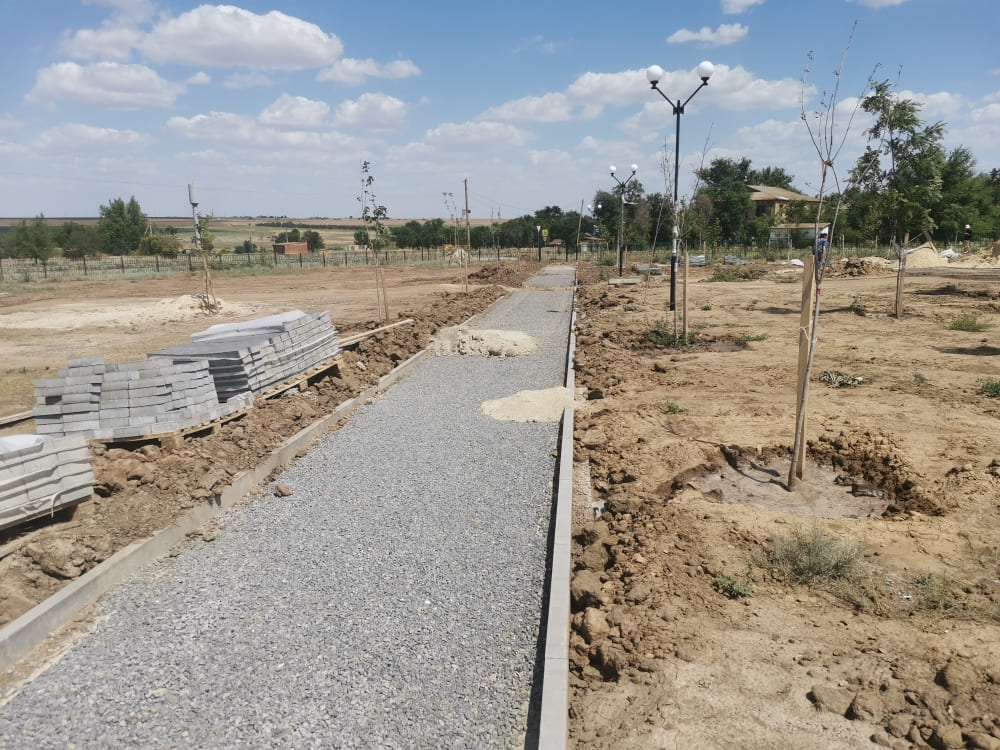 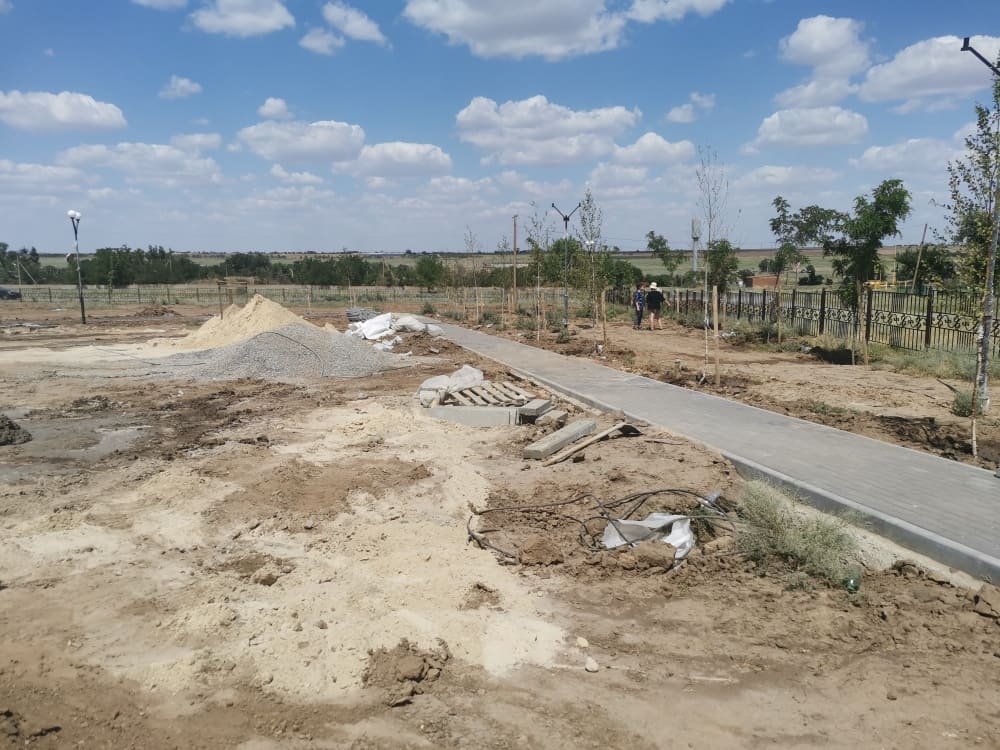 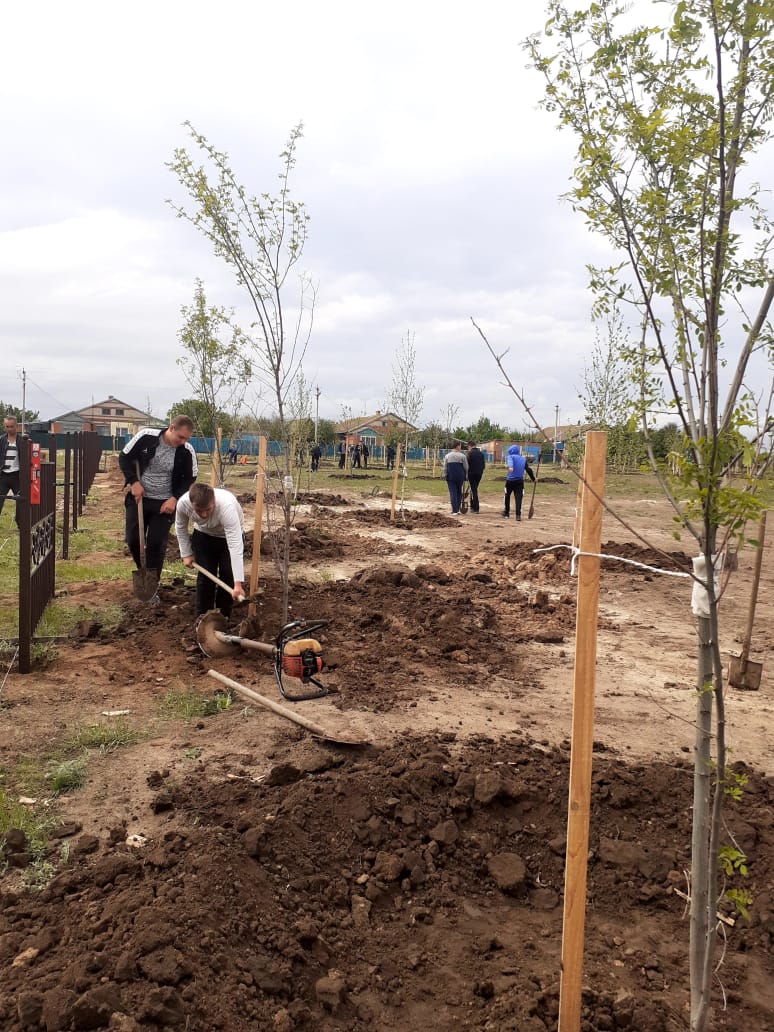 